Структурное подразделение «Детский сад № 8 комбинированного вида» МБДОУ «Детский сад «Радуга» комбинированного вида»Рузаевского муниципального районаКартотека "Пооперационные карты по оригами"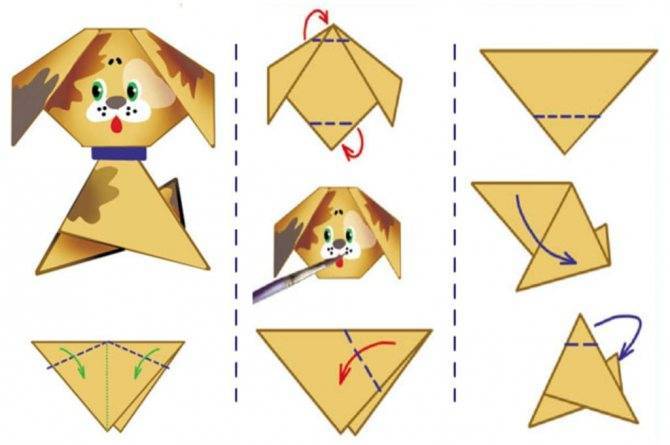                                                             Подготовила:воспитатель Корчагина С. Н.2020 г 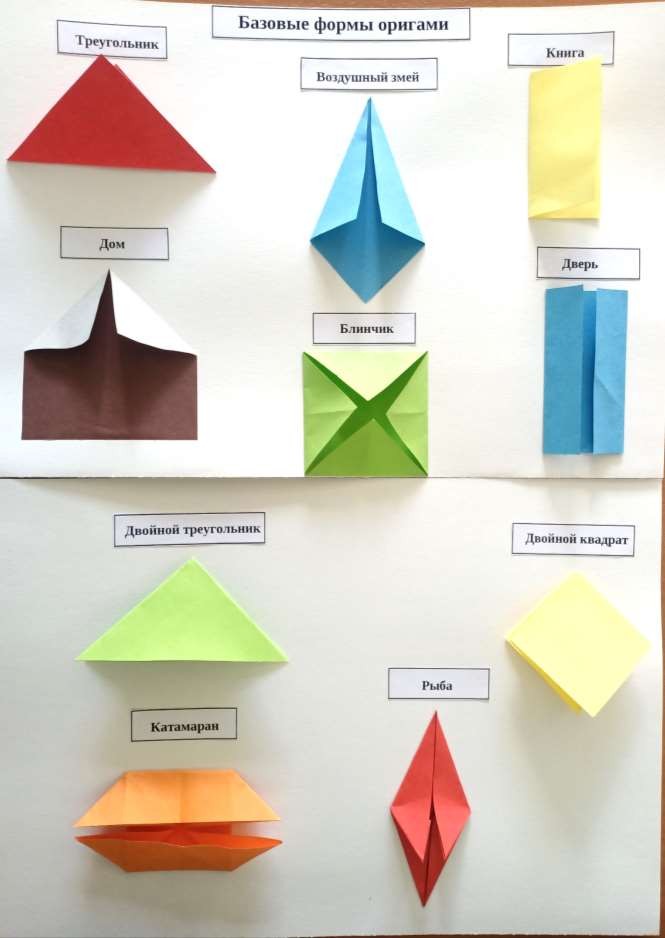 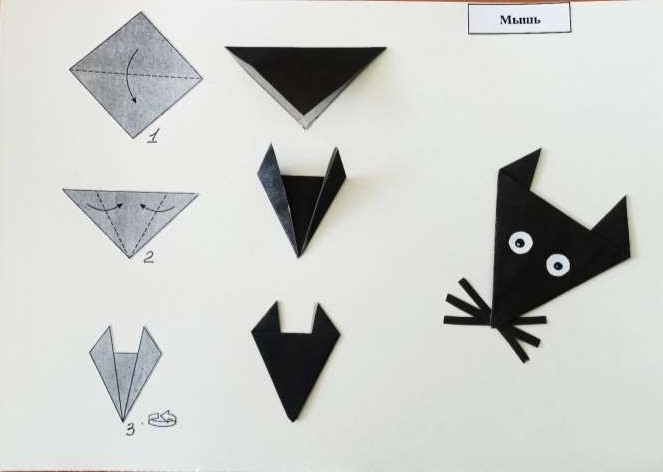 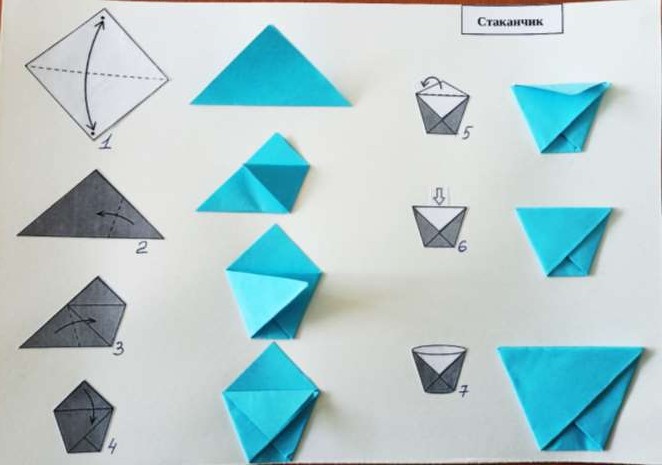 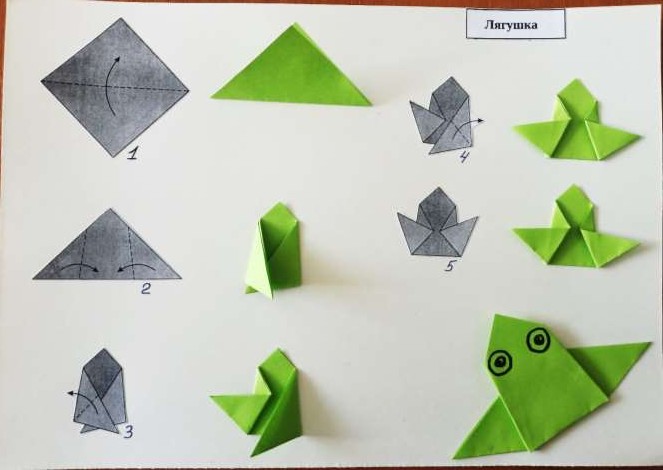 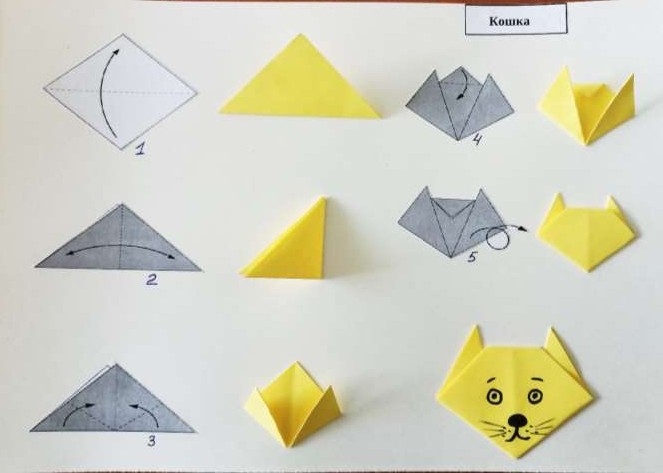 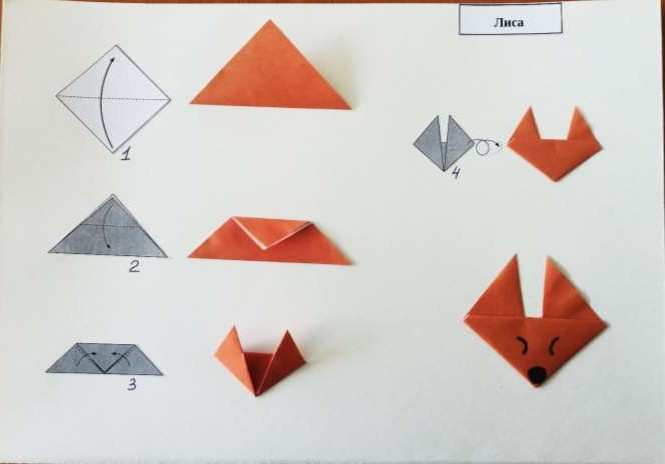 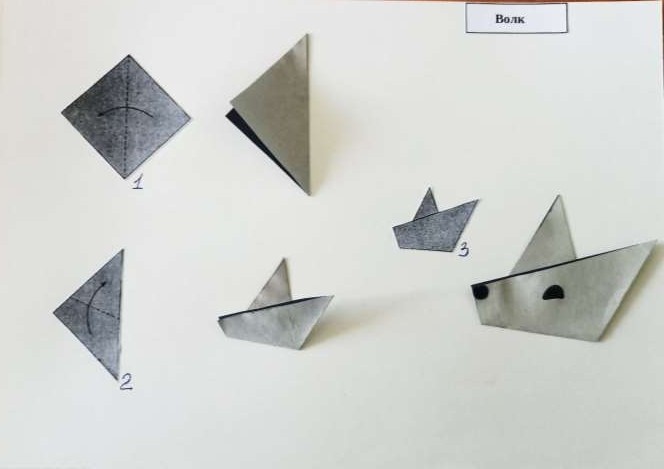 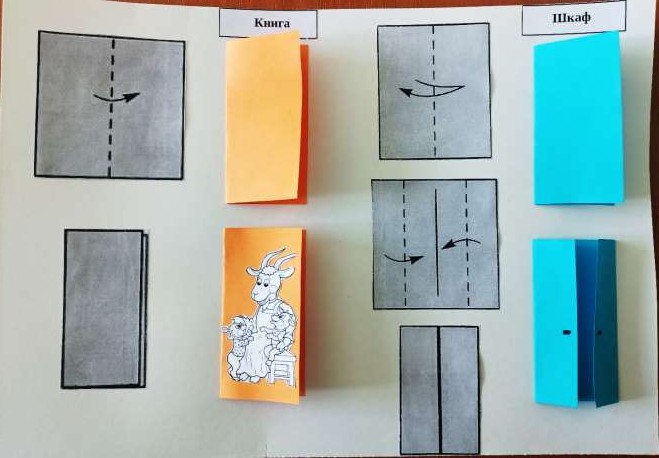 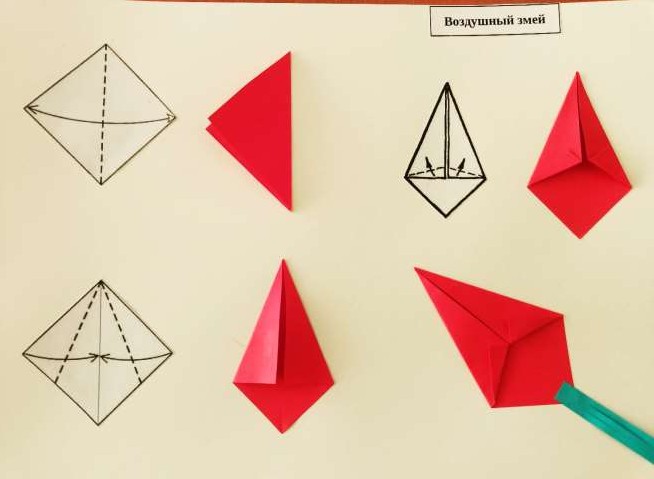 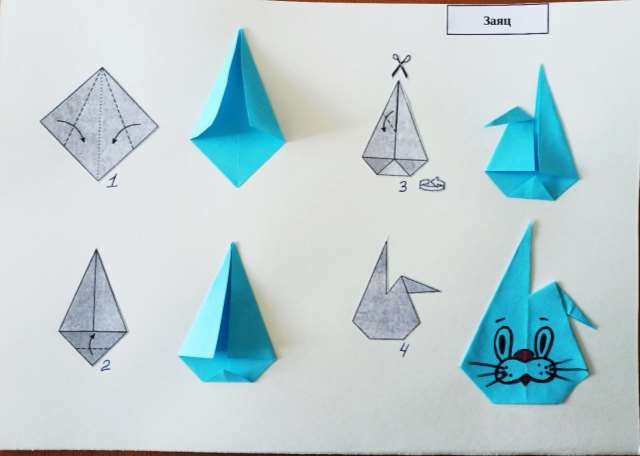 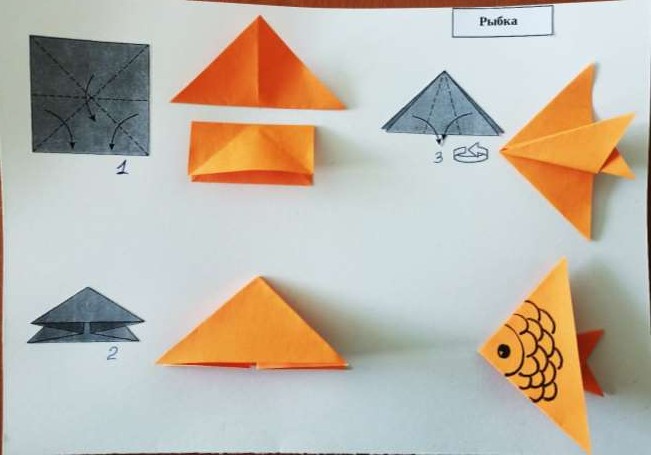 